$IMG$6LD 325_C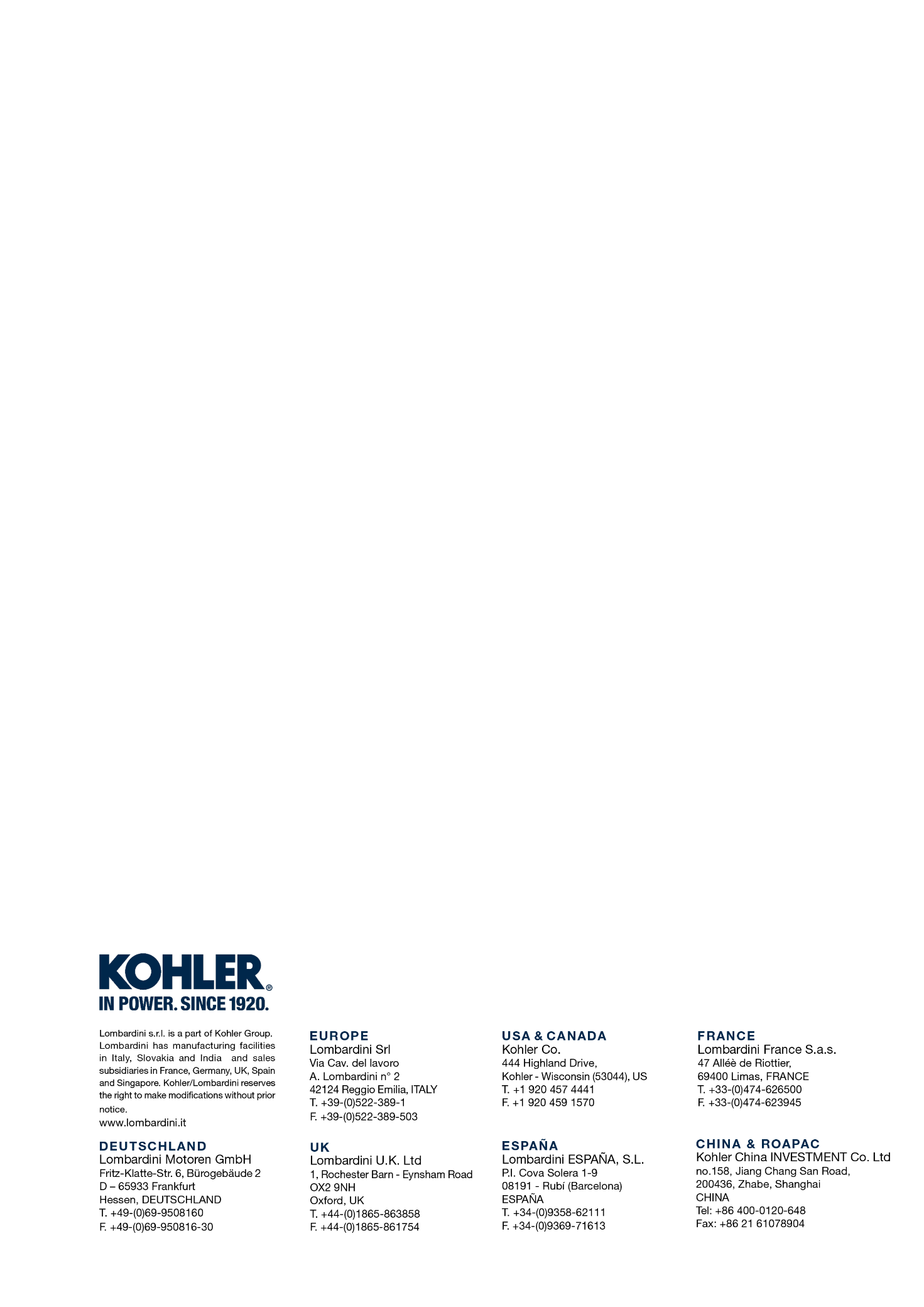 6LD 325_C6LD6LD